FESTIVAL DEL RUMORE 2023 Eventi diffusi per la giornata mondiale della salute mentale PresentazioneIl 10 ottobre 2023 ricorre la Giornata Mondiale della Salute Mentale (Word Mental Health Day), iniziativa che si celebra il 10 ottobre di ogni anno, istituita nel 1992 dalla Federazione Mondiale per la salute mentale (WFMH) e riconosciuta dalla Organizzazione Mondiale della Sanità. Scopo è promuove, tramite campagne e attività, la consapevolezza e la difesa della salute mentale contro lo stigma sociale.In questo contesto, l’ODV “La Voce di Elisa” intende promuovere la seconda edizione del “Festival del rumore”.L'Organizzazione di Volontariato "La Voce di Elisa" nasce dall'incontro di due storie: la storia di Elisa, che ha sofferto e ha combattuto perché la sua voce fosse ascoltata, e la storia del Progetto Giovani, programma di intervento precoce in età adolescenziale e giovane adulta del Dipartimento di Salute Mentale dell'ASL CN1, che da anni lavora sul territorio della ASLCn1.Da questo incontro è nata una nuova storia, che vuole radicare sul territorio la cultura del benessere psichico affrontando i problemi e le dinamiche insite del periodo adolescenziale e della prima età adulta, creando spazi di ascolto, intervento, condivisione, immaginazione, costruzione.La Voce di Elisa è una organizzazione fondata da medici, psicologi, educatori, infermieri e assistenti sociali, con il supporto di genitori e volontari. La sua attività è indirizzata alla prevenzione del disagio psicologico e delle patologie psichiatriche nei giovani.Durante tutti questi anni il Progetto Giovani, nato in seno al Dipartimento di Salute Mentale, ha cercato di dare spazio e voce alle difficoltà di tanti ragazzi sul territorio. “La Voce di Elisa” rappresenta per noi il tentativo di uscire dai nostri ambulatori e di affrontare finalmente il tema della prevenzione in salute mentale su tutti i fronti.Per ottobre 2023 l’ODV ha organizzato la seconda edizione del “Festival del rumore” con cui intende promuovere una forte azione di sensibilizzazione culturale sul tema del benessere psichico attraverso un nutrito programma di eventi e approfondimenti, legati alla giornata Mondiale della Salute Mentale, che coinvolgeranno i territori di Savigliano, Fossano, Saluzzo, Racconigi e Genola.L’obiettivo dell’intera iniziativa è la promozione e la sensibilizzazione sul tema del benessere mentale con un’attenzione particolare al mondo adolescenziale e giovanile. La salute mentale intesa nell'accezione positiva, come risorsa centrale per consentire a ogni individuo di esprimere il proprio potenziale, sviluppando quelle che l'Organizzazione mondiale della Sanità (OMS) definisce le Life skills (OMS, 1994).In linea con questa visione, l’arte e la cultura sono risorse capaci di generare un impatto positivo sulla salute e sul benessere individuale e di comunità, che possono contribuire al disegno di un nuovo welfare.Il Festival del rumore intende promuovere il tema del benessere e della salute individuali e collettivi, attraverso pratiche fondate sulle arti visive, performative ed esperienziali capaci di indurre alla riflessione e all’emancipazione culturale.Il calendario di eventi proposti si snoda su territori diversi proprio con l’obiettivo di contaminare e coinvolgere città limitrofe su cui insistono le stesse progettualità e che sono accomunate dalle medesime problematiche, promuovendo la capacità di operare in sinergia a favore delle rispettive comunità.La proposta di patrocinio che lo scorso anno ha coinvolto i comuni di Savigliano, Saluzzo, Cavallermaggiore, Racconigi e Fossano ha fatto rilevare un vivo interesse per queste tematiche e un’adesione immediata alla progettualità.Nell’organizzazione del Festival, oltre all’ODV La voce di Elisa, saranno coinvolti il Servizio di Igiene Mentale dell’ASL CN 1, nelle diverse sedi territoriali, ed altri enti del terzo settore quali Oasi Giovani di Savigliano, Progetto Cantoregi e SOMS di Racconigi, Di.A.Psi Savigliano, ed ancora altre collaborazioni.
Nella prima edizione del Festival, svoltasi nell’autunno 2022 sono state proposte molte iniziative che hanno avuto un buon riscontro di pubblico, composto sia da giovani che da adulti, che ha mostrato particolare interesse verso i temi proposti, motivo che ci hanno indotto a riproporre l’iniziativa.Le attività del calendario 2023 vengono promosse dai soggetti che operano sullo specifico territorio in cui già si svolgono la loro attività e sono frutto di un lavoro di rete e di condivisione di pensieri e obiettivi fra operatori socio sanitari e volontari sensibili alla tematica, destinati di volta in volta a target diversi in modo che l’intera comunità possa essere coinvolta.Il Presidente Carlo Milordini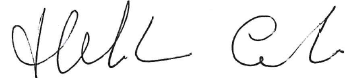 